INDICAÇÃO Nº 875/2018Sugere ao Poder Executivo Municipal pinturas de solo para estacionamento de 45º graus na rua Curitiba defronte ao campo de Bocha, Cidade nova, neste município. Excelentíssimo Senhor Prefeito Municipal, Nos termos do Art. 108 do Regimento Interno desta Casa de Leis, dirijo-me a Vossa Excelência para sugerir que, por intermédio do Setor competente, seja executada de solo para estacionamento de 45º graus na rua Curitiba, defronte ao campo de Bocha, Cidade nova, neste município.Justificativa:Conforme reivindicação dos munícipes que utilizam o campo de bocha localizado no endereço supracitado, reclamaram da falta de vagas para estacionar os seus veículos nas imediações. Os mesmos sugeriram essas faixas de pinturas de 45º graus para haver mais vagas para veículos, sendo que 1 vaga atualmente, ocuparia 3 vagas se tais medidas fossem alteradas.Plenário “Dr. Tancredo Neves”, em 26 de janeiro de 2.018.Isac Garcia Sorrillo“Isac Sorrillo”-vereador-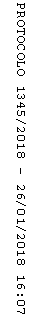 